СОВЕТ  ДЕПУТАТОВДОБРИНСКОГО МУНИЦИПАЛЬНОГО РАЙОНАЛипецкой области29-я сессия  VII-го созываРЕШЕНИЕ17.08.2023г.                                   п.Добринка	                                     №250-рсО награждении знаком отличия«За заслуги перед Добринским районом»Рассмотрев обращение администрации Добринского муниципального района  и материалы, представленные комиссией по рассмотрению вопросов, связанных с награждением знаками и наградами Добринского муниципального района, о награждении знаком отличия «За заслуги перед Добринским районом», руководствуясь ст.27 Устава Добринского муниципального района, учитывая решение постоянной комиссии по правовым вопросам, местному самоуправлению и работе с депутатами, Совет депутатов Добринского муниципального района  РЕШИЛ:		1.Наградить знаком отличия «За заслуги перед Добринским районом»:-Демихову Нину Георгиевну, главу сельского поселения Пушкинский сельсовет; -Крутских Геннадия Николаевича, генерального директора ООО «Гелиос», депутата Липецкого областного Совета депутатов.	  2.Настоящее решение опубликовать в районной газете «Добринские вести».Председатель Совета депутатовДобринского  муниципального района				    М.Б.Денисов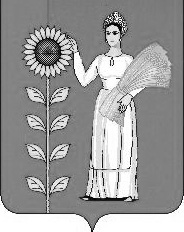 